M310G主控器产品规格书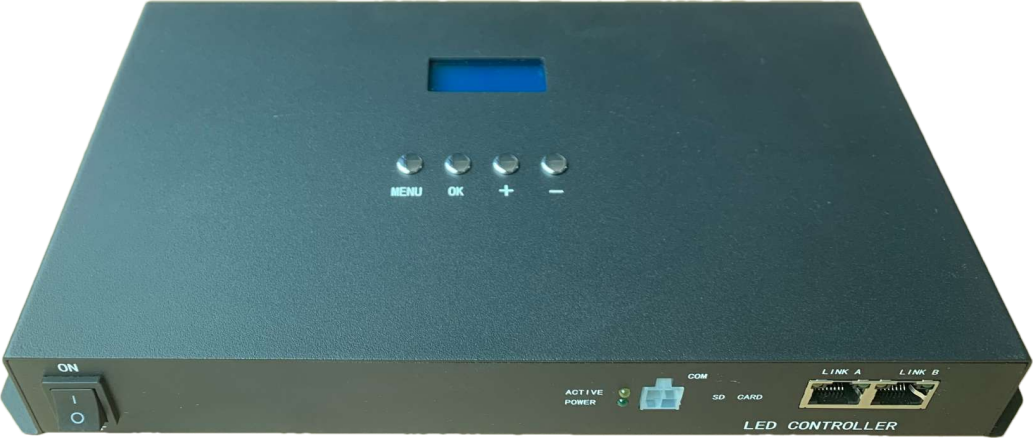 特征说明：显示面板按键选择对应芯片一键写址，支持灯具地址码测试，支持多种测试效果选择。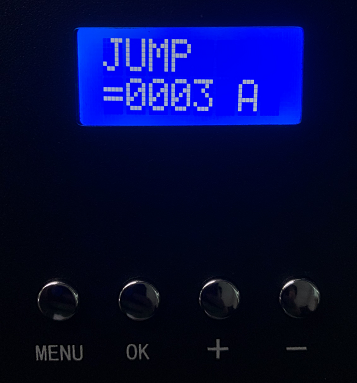 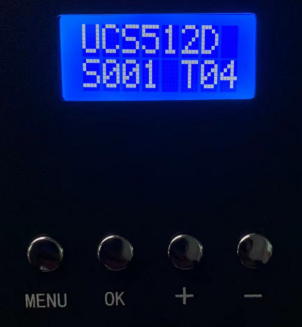 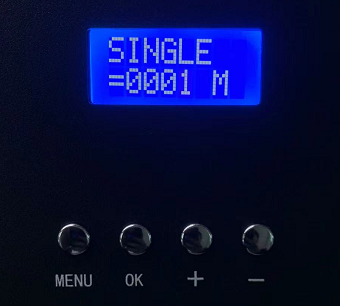 支持GPS卫星同步功能，该情况下GPS天线探头不可有遮挡。可带载12万像素点。采用千兆技术，传输距离最大可达100米，超过100米可以使用光纤中继器传输。控制器LINK A、LINK B端口可作为输入输出，可以从LINK A、LINK B端口同时输入信号，这样当其中一路信号中断时，快速切换至另一备份信号，确保显示不受影响；在级联情况下，也且可作为信号传输使用。上电自动播放SD存储卡中的效果。支持大容量SD卡，可存储多个效果文件，播放时间长且支持存储设备热插拔。支持SD卡储存效果文件、控制器配置文件，文件可远程发送，达到远程控制的目的，方便快捷。支持在不同的时间，设定播放指定的效果。支持在项目维护中，更换任何一台控制设备，无需进行任何参数重新设置。输出支持标准DMX512-A和DMX512扩展协议，单个输出口带载为512通道(标准DMX512协议)，如DMX512解码芯片支持拓展,可按照其拓展通道数来驱动。输出支持常见串行协议，单个输出口带载为1024点（如不要求帧频，可增加带载能力，需自行测试）。单一固件支持包括DMX512、归零码等多种芯片通讯协议，降低项目维护的复杂性；面板说明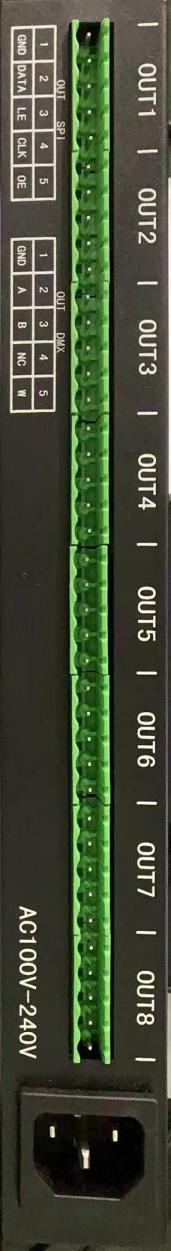 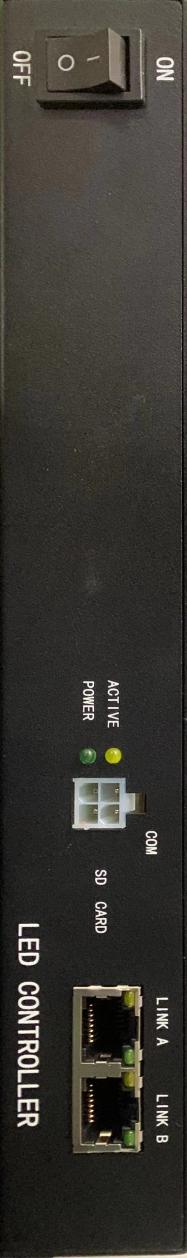 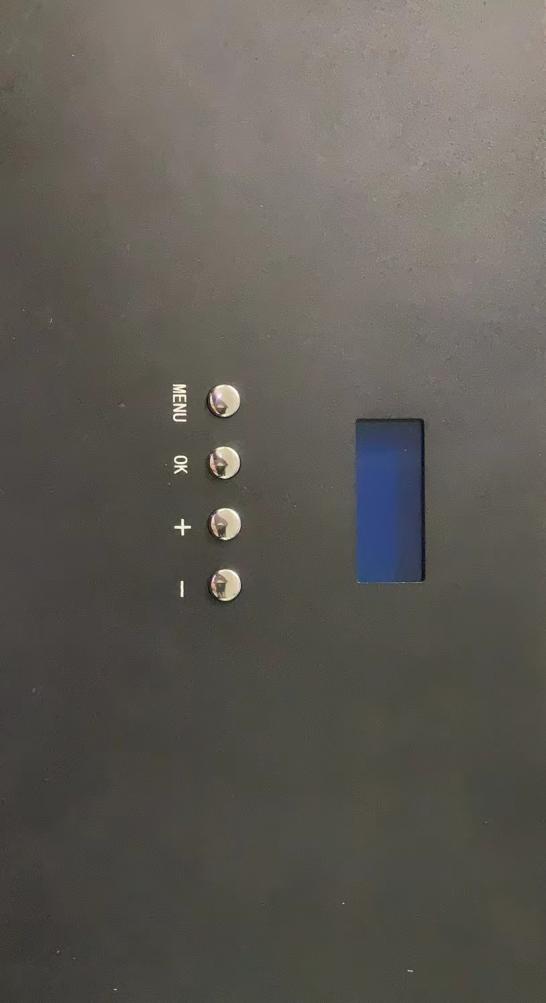 端口规格附件：设备尺寸图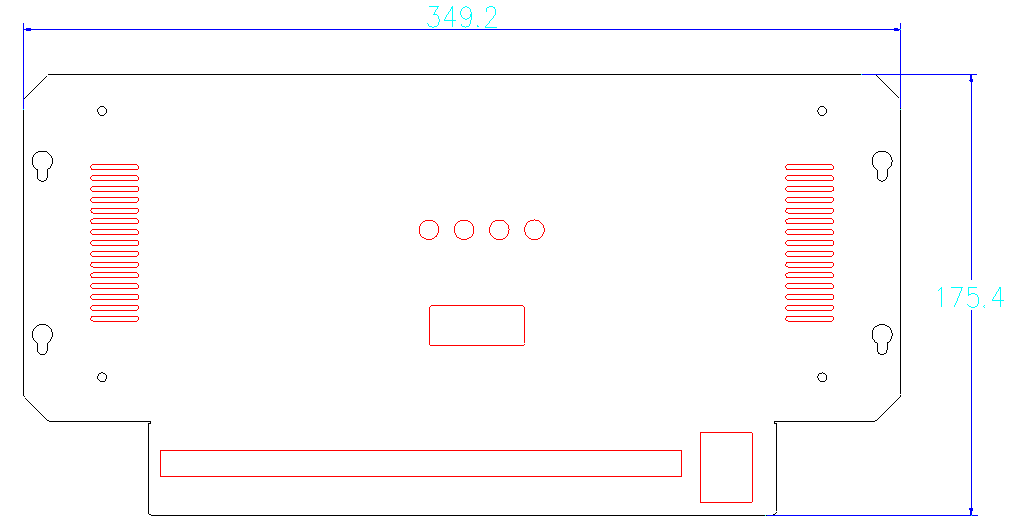 分控制器( 盖)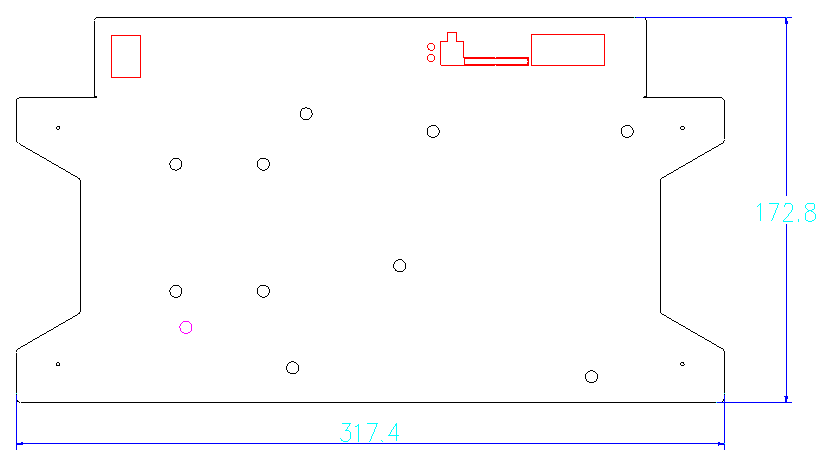 　分控制器（底）软件界面窗口介绍iBluePlayer 运行界面：共有两部分组成：播放窗和控制台。播放窗播放窗是用来显示用户所要播放的视频、图片、动画、多媒体片断等内容，播放窗口显示的内容和 LED 屏幕上所显示的内容是同步的。控制台控制台是用来控制播放区的位置、大小及所要播放内容的控制平台。播放设置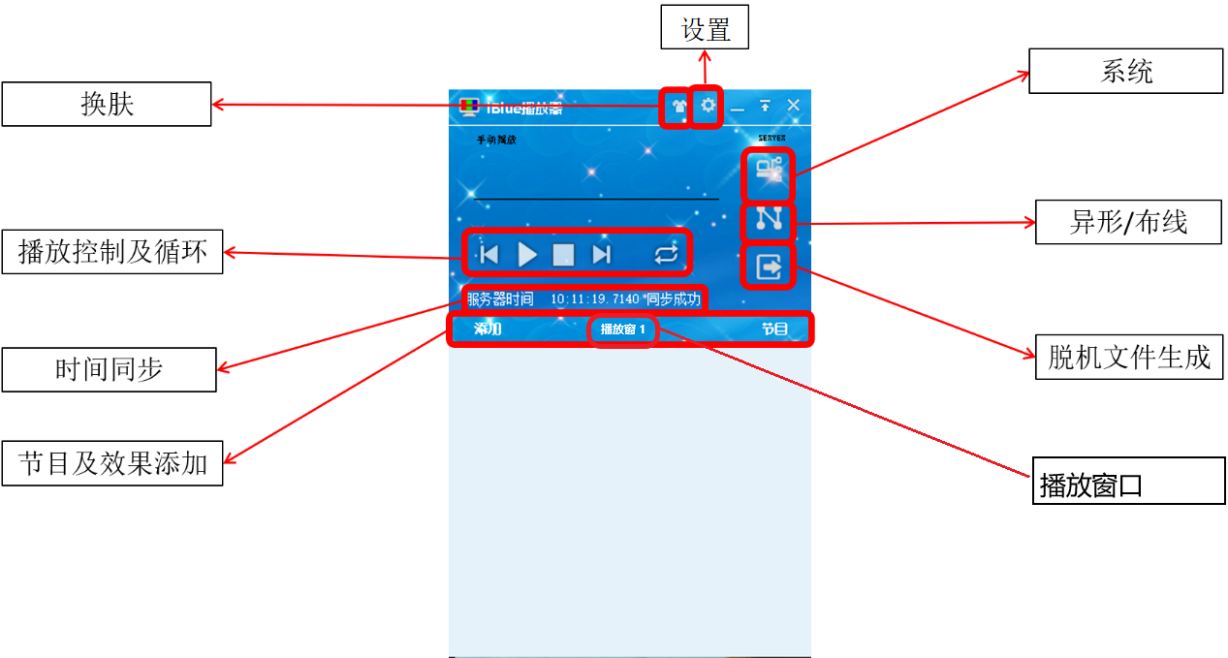 导出脱机文件第一步：启用布线；把做好的布灯图加载到软件里面去。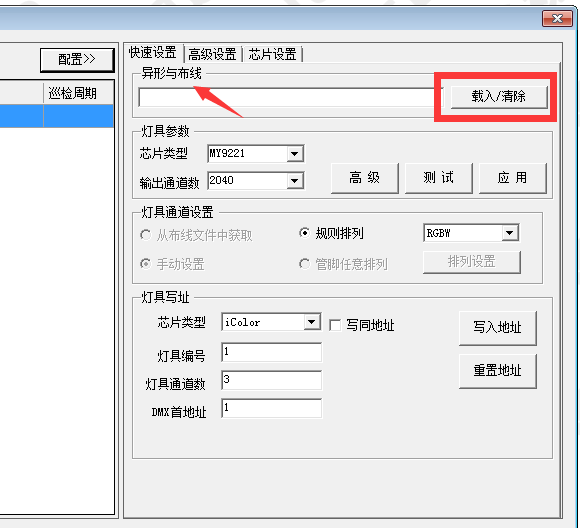 第二步：设置播放窗口大小跟布灯图大小一致。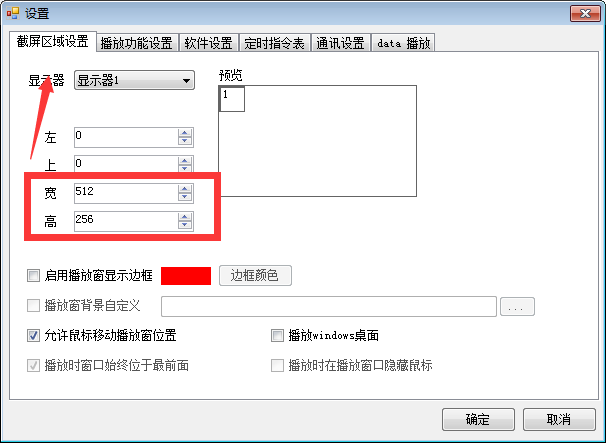 第三步：添加效果文件（不可使用软件自带的数字效果），可通过添加文件或者文件夹来添加效果文件，也可通过节目，打开之前保存的节目文件来加载播放效果。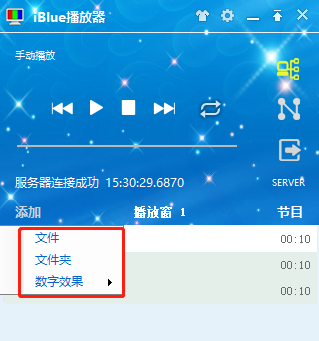 第四步：点击图标	，进入脱机文件生成界面。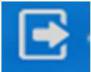 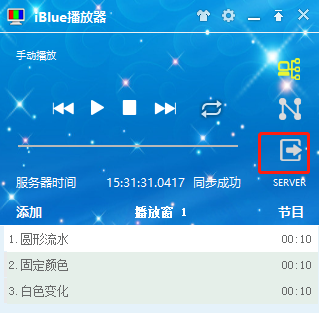 首先核对左侧的设置是否正确：帧频；宽度、高度 播放窗口和布线窗口，括号内为布线	窗口尺寸，宽度为实际宽度；启用布线状态。然后选择保存路径，点击生成脱机文件。点击【查看/编辑脱机文件】可以设置定时指令表和查看脱机文件是否正确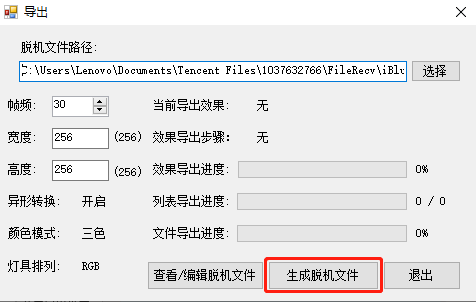  脱机定时指令表的设置 第一步：点击6.【定时指令表设置】，进入定时指令表设置界面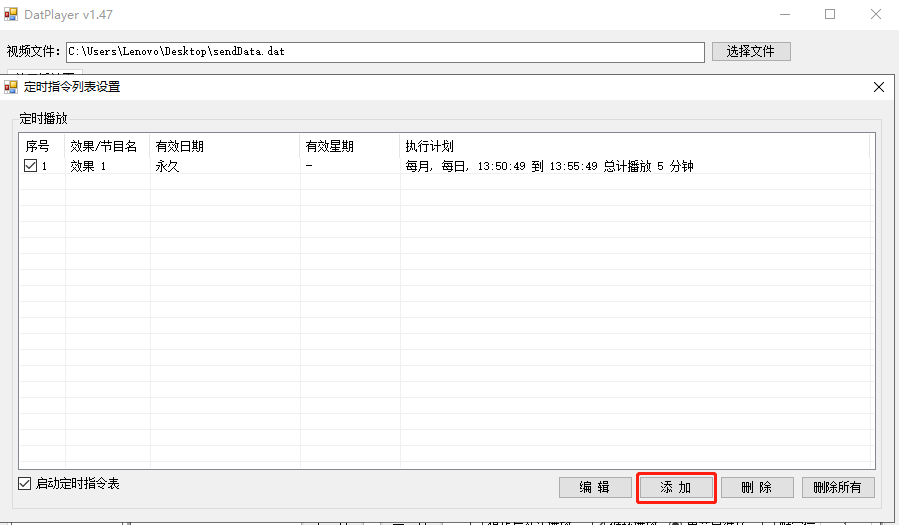 第二步：点击【添加】进入设置定时界面选择其中一个效果（定时指令表必须在脱机文件包含两个或两个以上效果时使用）。设置有效期限。设置执行时间，可以按星期也可以按日期设置播放时长。注意：播放时长的起始时间必须是主控上电以后，结束时间大于起始时间，并且必须保证主控的GPS工作正常。点击确定，然后关闭定时指令表设置界面进入DatPlayer界面点击DatPlayer的7.【保存】脱机文件选择路径保存即可。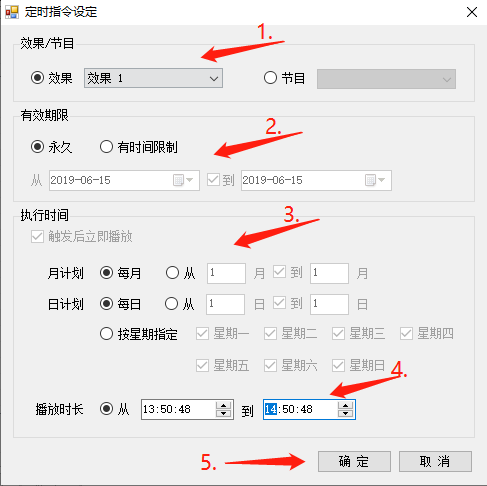 控制器按键功能说明控制器开机后的界面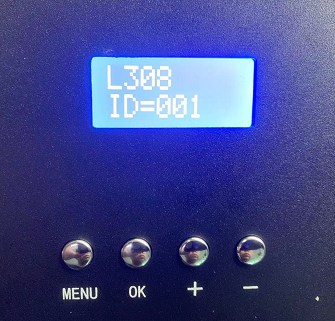 按《MENU》，切换到写址界面，如下: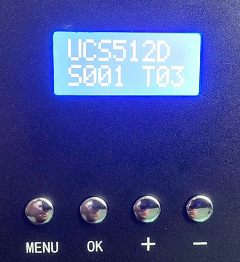 按《OK》键后，进入编辑界面，如下：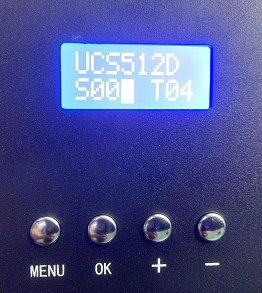 在其界面下，按《MENU》键，光标可以在UCS512D、S001、T04之间切换。如上图：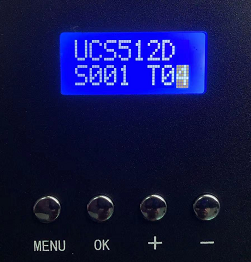 如果想修改通道数，在光标T04位置停留时，按+ -号修改通道数，如上图：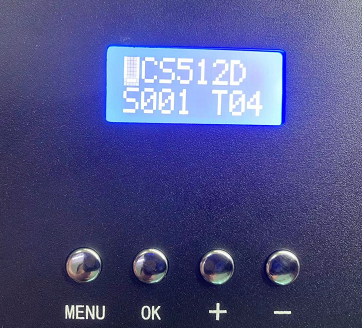 如果想修改芯片类型，按《MENU》键在芯片类型、灯具位置、通道数之间切换，当光标在芯片类型时停留，按+ -号切换即可。如上图：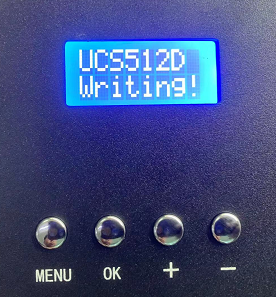 设置好芯片类型，灯具位置、通道数后，按《OK》键进入写址过程，如上图。写址完成后，按《MENU》键切换到地址测试界面，如下图：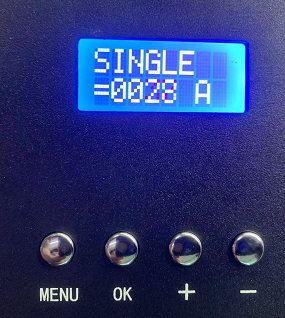 按《OK》键后出现光标，按《MENU》键切换到手动模式，如下图：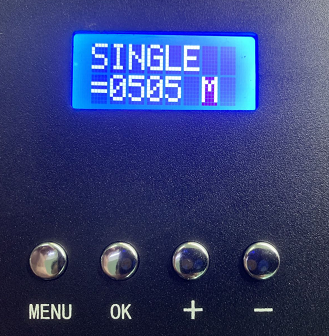 按《MENU》键，把光标切换到灯具位置处，按住《+》键5秒后松开，把灯具位置数变成1，按+ -键即可手动测试灯具地址。，如下图：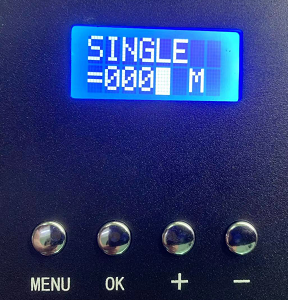 按《MENU》切换到《A》自动模式，然后按《MENU》切换到效果，按+ -键切换其他测试效果，比如COLORFUL（七彩渐变）、SINGLE（地址测试）、JUMP（红绿蓝白跳变）、GRADIENT（RGBW灰度渐变）、TUNNEL（通道测试）、GRAY（灰度渐变）。如下图：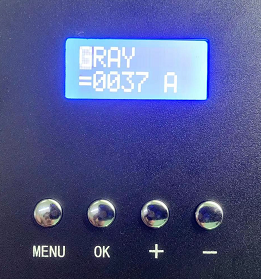 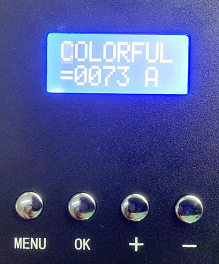 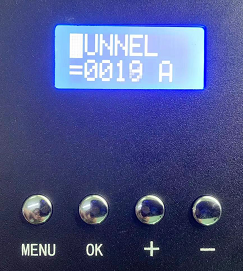 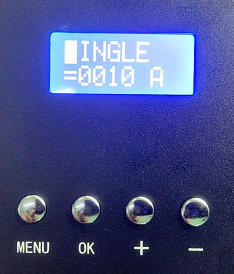 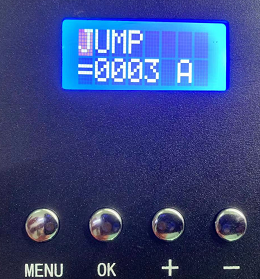 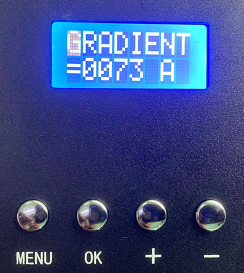 接口接口接口类型数量定义LINK A1级联信号输入、输出端口，可用于连接PC或控制器LINK B1级联信号输入、输出端口，可用于连接PC或控制器COM1扩展接口AC100~240V1连接电源MENU1设置菜单OK1确认并保存+1加键-1减键SD CARD1SD卡槽显示屏1LCD显示屏指示灯指示灯指示灯类型数量定义POWER1电源指示灯，绿色。正确连接电源时，POWER灯常亮；未正确连接电源时，POWER灯灭。ACTIVE1状态指示灯，黄色。控制器有信号是输入时，ACTIVE灯慢速闪烁；无信号输入时，ACTIVE灯常亮；硬件故障时，ACTIVE灯灭。整机规范整机规范输入电源AC 100~240V外形尺寸318L×139W×38H整机最大功耗15W工作温度-20℃ ~ 60℃工作湿度5% ~ 85%RH净重1.22 kg